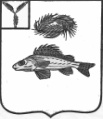 СОВЕТДЕКАБРИСТСКОГО МУНИЦИПАЛЬНОГО ОБРАЗОВАНИЯЕРШОВСКОГО МУНИЦИПАЛЬНОГО РАЙОНАСАРАТОВСКОЙ ОБЛАСТИРЕШЕНИЕот 02.06.2020 г.										№ 79-198«Об утверждении плана нормотворческой деятельностиСовета депутатов Декабристского муниципального образованияЕршовского муниципального района Саратовской областина 2 полугодие 2020 года»В соответствии с Федеральным законом Российской Федерации от 06.10.2003 № 131-ФЗ «Об общих принципах организации местного самоуправления в Российской Федерации». В целях организации нормотворческой деятельности Совета Декабристского муниципального образованияРЕШИЛ:Утвердить План нормотворческой деятельности Совета Декабристского МО на второе полугодие 2020 года, согласно приложению.Настоящее решение подлежит обнародованию и размещению на официальном сайте администрации Ершовского муниципального района в сети Интернет.Настоящее решение вступает в силу со дня его принятия.Глава Декабристского МО							М.А. Полещук							Приложение к решению Совета							Декабристского МО Ершовского МР							от 02.05.2020 года № 79-198							СОГЛАСОВАНО							Глава Декабристского МО							________________ М.А. ПолещукПЛАНнормотворческой деятельности Совета Декабристского муниципального образования на 2 полугодие 2020 года№п/пНаименование проектов нормативно-правовых актов, планируемых к принятиюСрок исполненияОтветственные за подготовку проектов нормативно-правовых актов12341.Внесение изменений и дополнений в нормативно-правовые акты Совета Декабристского МОВ течение второго полугодияСпециалисты администрации2.Работа по протестам прокуратуры Ершовского района Саратовской областиВ течение второго полугодияСпециалисты администрации3.Приведение муниципальных правовых актов Совета в соответствии с изменениями действующего законодательстваВ течение второго полугодияСпециалисты администрации4.Разработка и утверждение бюджета Декабристского МО на 2020г.Декабрь 2020Глава поселения